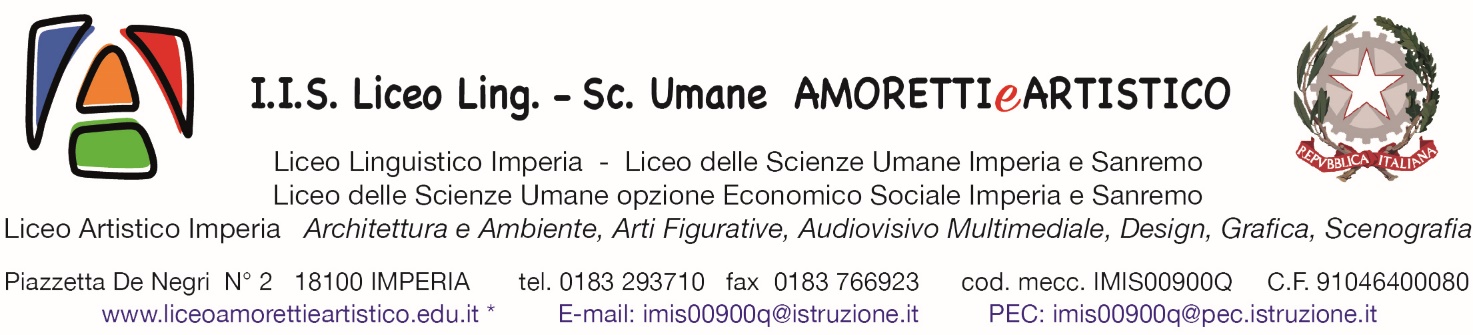 Obiettivi di accessibilitàLINK: https://accessibilita.agid.gov.it/obiettivi-accessibilita/2020/liceo-ling-sc-umane-amoretti-e-artistico/111056